Российская Федерация Ханты-Мансийский автономный округ - ЮграТЕРРИТОРИАЛЬНАЯ ИЗБИРАТЕЛЬНАЯ КОМИССИЯХАНТЫ-МАНСИЙСКОГО РАЙОНА22 апреля 2016 г.                                                                                           № 1/9ПОСТАНОВЛЕНИЕОб утверждении эмблемы территориальной избирательной комиссии Ханты-Мансийского районаВ соответствии с Федеральным законом Российской Федерации «Об основных гарантиях избирательных прав и права на участие в референдуме граждан Российской Федерации» от 12.06.2002 года № 67-ФЗ Территориальная избирательная комиссия Ханты-Мансийского района ПОСТАНОВИЛА:Утвердить эмблему территориальной избирательной комиссии Ханты-Мансийского района (Приложение №1).Председатель территориальнойизбирательной комиссии Ханты-Мансийского района                         	                    	     Д.А. КузьменкоСекретарь территориальнойизбирательной комиссии Ханты-Мансийского района                                             	     А.А. Лисицкая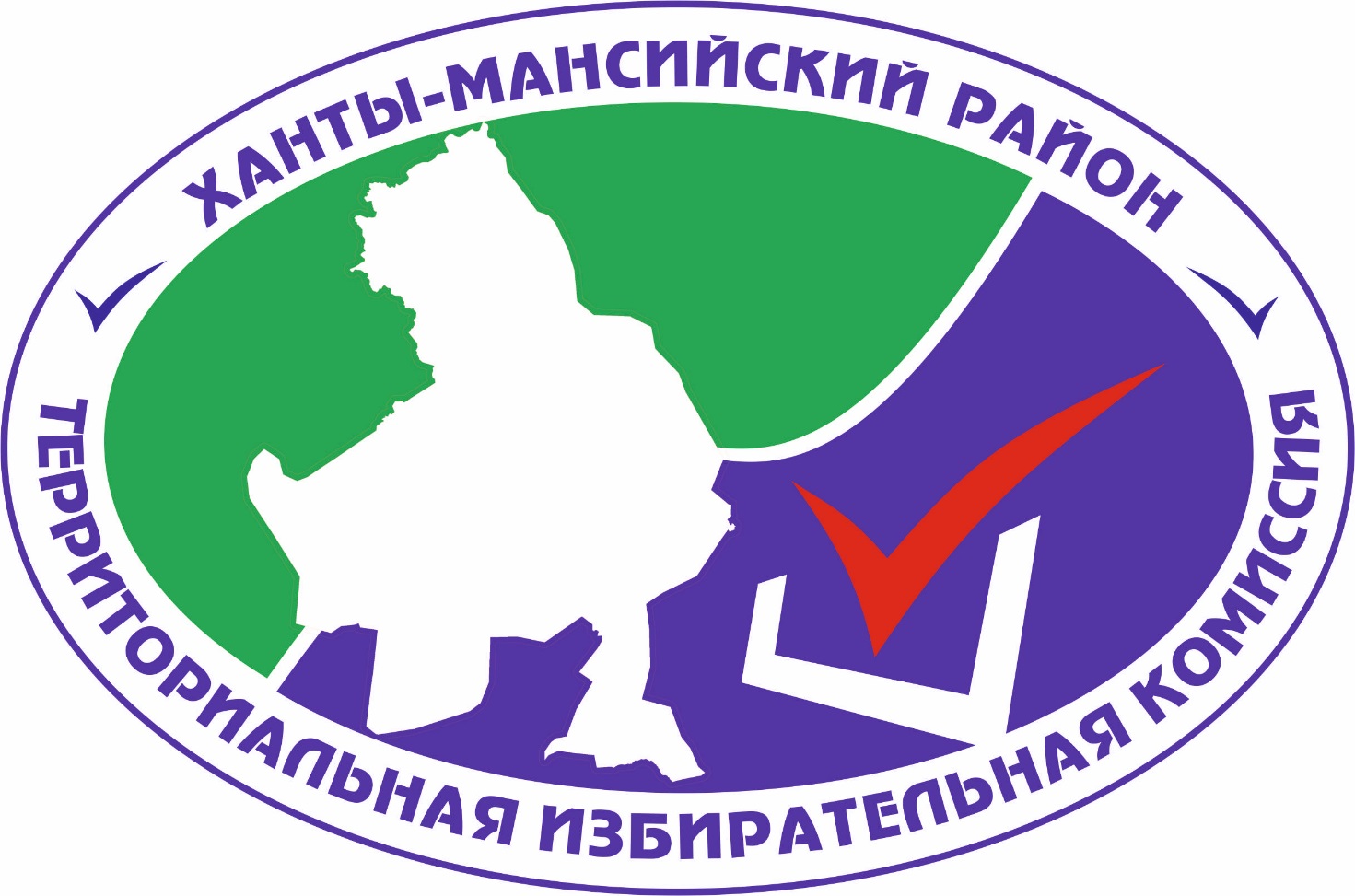 628002 Ханты-Мансийский округ - Югра, г. Ханты-Мансийск, ул. Гагарина, д. 214e-mail: tik@hmrn.ru тел./факс (3467) 35-22-90, 35-28-89